ПРАВИЛА ПО МИНИ-БАСКЕТБОЛУ ДЛЯ 5-7 КЛАССОВ.


Команды.

Каждая команда состоит из 5 игроков на площадке, 5 запасных и тренера. Один из игроков - капитан команды. Все игроки одной команды должны быть в одинаковой форме с номерами от 4 до 15.


Время игры.

Игра состоит из двух половин по 20 минут с перерывом для отдыха 10 минут. Каждая половина состоит из 2 периодов по 10 минут с перерывом 2 минуты между ними.

Секундометрист останавливает время, когда: фол, спорный мяч, тайм-аут, травма.


Счет игры.

Мяч считается результативным, когда он попадает в кольцо и остается или проходит сквозь корзину.

Попадание мяча в корзину с игры - 2 очка, попадание мяча в корзину при штрафном броске - I очко.


Ничья.

Матч считается ничейным, если счет игры после четвертого периода равный. Дополнительное время в мини-баскетболе исключается.


Замены.

Каждый игрок должен играть 2 полных периода и быть запасным других 2 периода, если он не получил травму или 5 фолов.


Спорный бросок.

Судья подбрасывает мяч вертикально вверх между двумя соперниками в одном из кругов площадки. Спорный бросок назначается, когда: начало игры, спорный мяч, обоюдный фол.


Действия с мячом.

В мини-баскетболе мяч играется руками.

Разрешается:



Нарушения.

Нарушением является несоблюдение Правил игры.




Правило трех секунд.

Игрок не должен оставаться в трехсекундной зоне соперника более 3 секунд.

Наказание: мяч передается соперникам для введения его из-за пределов площадки



Пять секунд.


Мяч, возвращенный в тыловую зону.

Не разрешается передавать мяч из зоны нападения в тыловую зону площадки.

В этом случае: мяч передается соперникам для введения его в игру из-за боковой линии в центральной части площадки.


Фолы.

Фол - нарушение Правил игры


Наказания:

1. Мяч передается соперникам для введения его в игру из-за пределов площадки.

2. Мяч передается соперникам для двух штрафных бросков.

3. Мяч передается соперникам для двух штрафных бросков и введения его в игру из-за боковой линии в центре.


Пять фолов игрока.

Игрок, получивший 5 фолов, автоматически выбывает из игры. Вместо него играет запасной игрок.

Штрафные броски.

Штрафные броски могут выполняться из любого места в пределах полукруга, не переступая линии.




Секретарь и секундометрист.

Секретарь - ответственный за Протокол игры. Секундометрист ответственный за контроль игрового времени.


Судьи в мини-баскетболе.

В мини-баскетболе два судьи проводят игру согласно Правилам.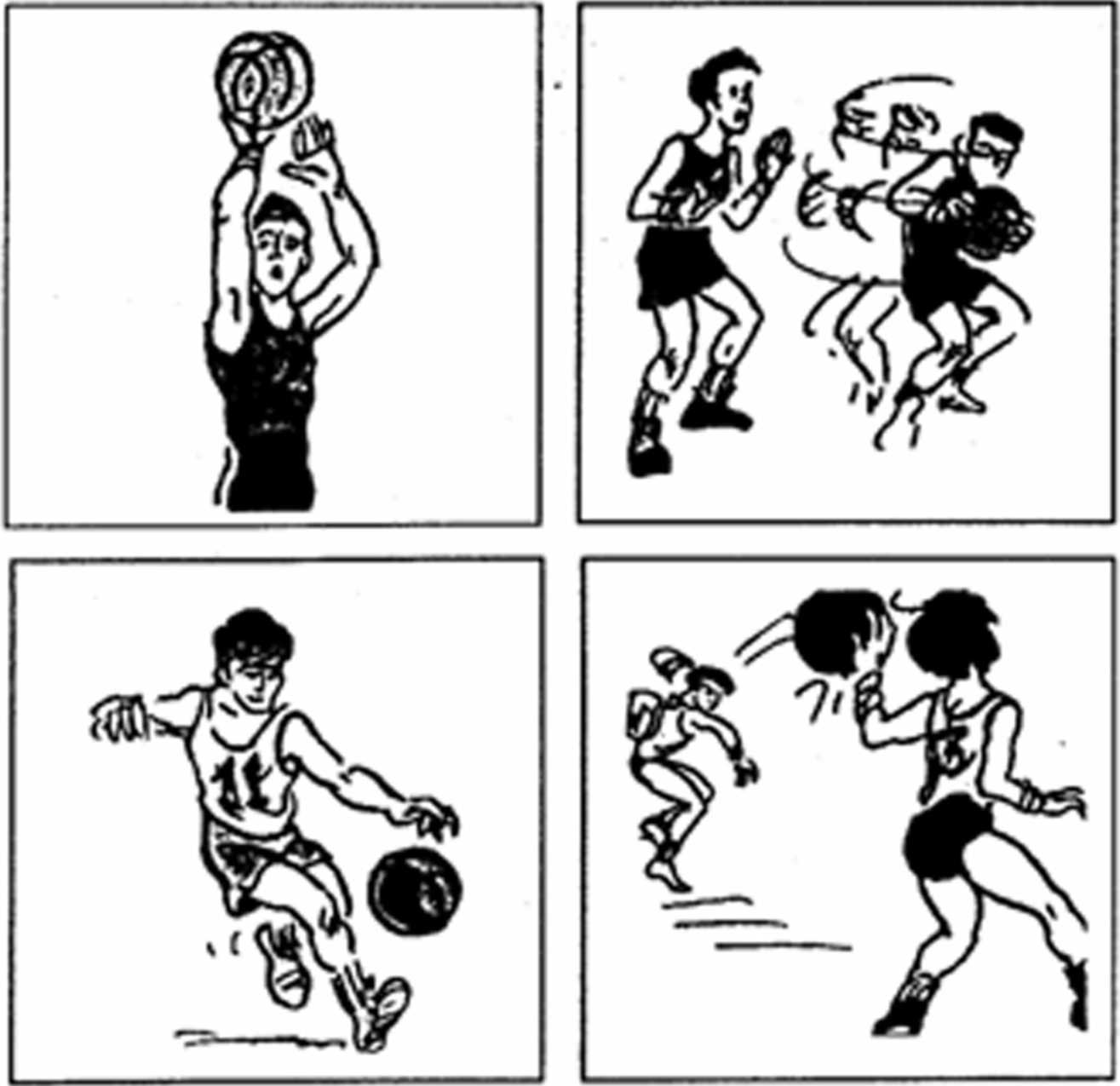 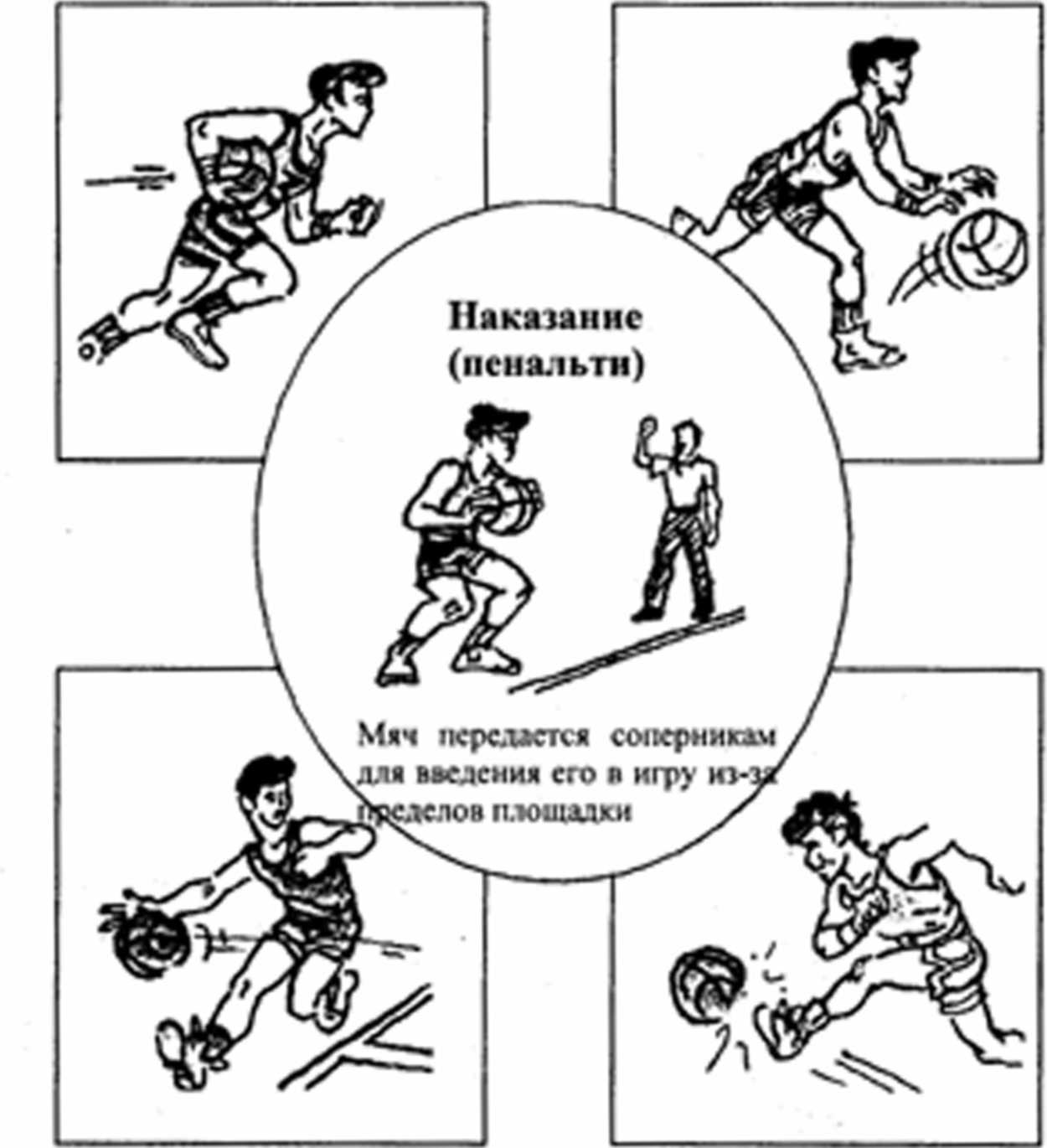 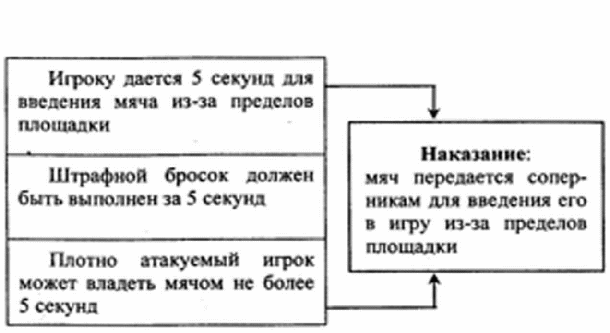 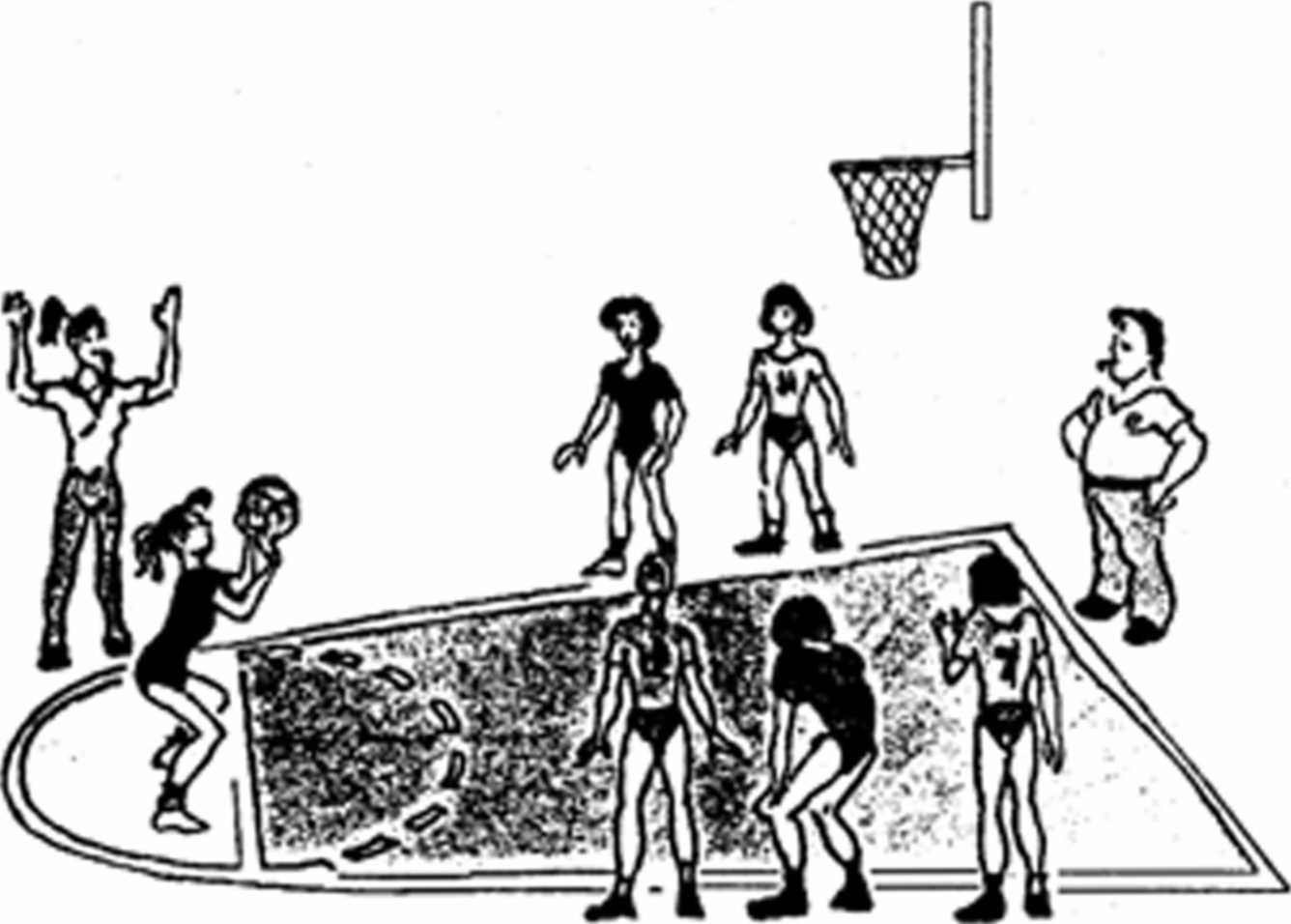 